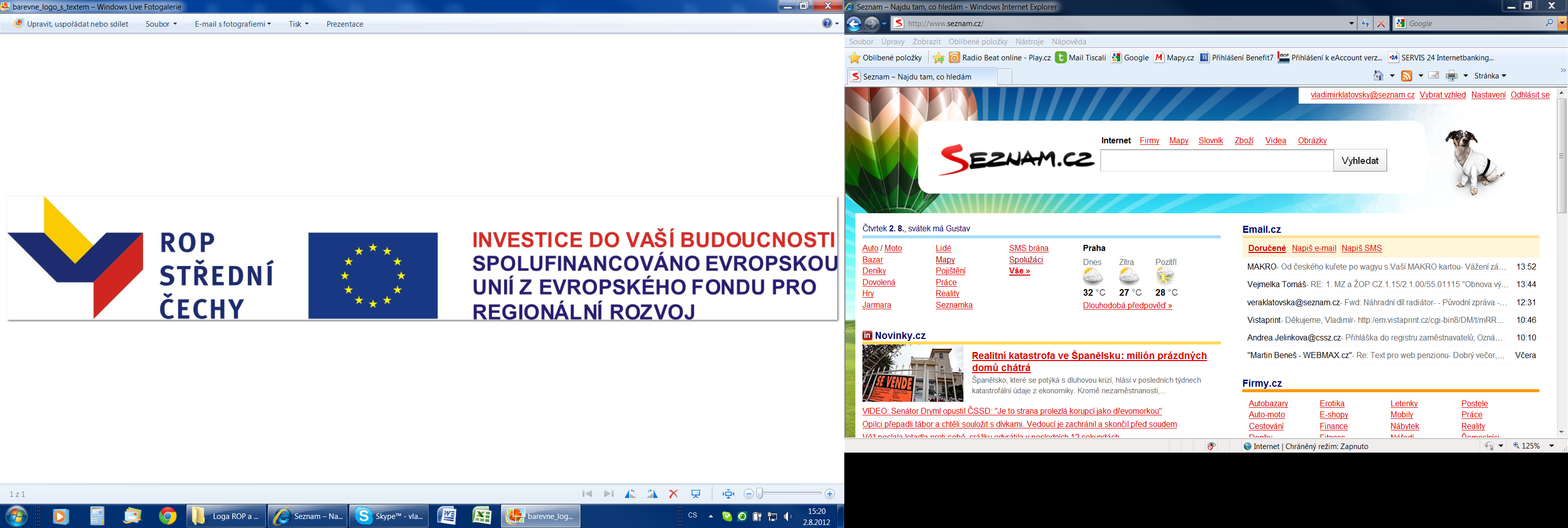 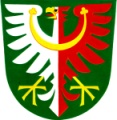 Obec  olbramovice259 01  Votice, okres Benešov               Obec je členem 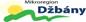 PozvánkaDovolujeme si Vás pozvat na slavnostní otevření víceúčelového hřiště v Olbramovicích, které se bude konat v sobotu 11. srpna 2012 od 14,00 hodin ve sportovním areálu obce Olbramovice.Pavel Pohůnekstarosta